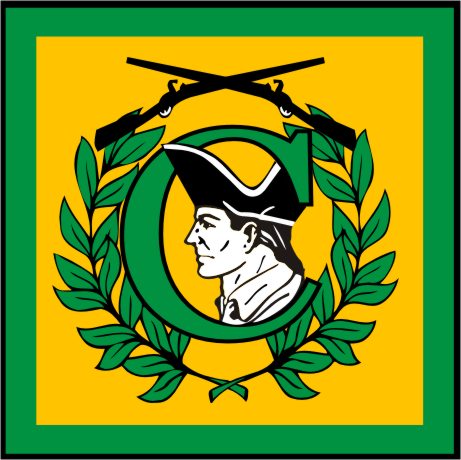 CONCORD HIGH SCHOOL MINUTEMENMARCH-A-THON,   SATURDAY, SEPTEMBER 28th, 2019 Concord High School Instrumental Music/Auxiliary Program students, with the assistance of the CHS Instrumental Music Boosters Organization, are embarking on a 10-kilometer (6.2 miles) March-A-Thon to raise funds for our instrumental music programs. This is our major student fundraiser and we depend on the funds we raise to provide items far beyond our school district’s budget, including sheet music, instruments and repairs, transportation, uniforms, and other costs associated with performing at community events and statewide competitions.Please sponsor me in this fundraiser!  I will be marching along with participants from all of our instrumental music programs (string orchestra, jazz band, music technology, percussion line, symphonic band, marching band, and auxiliary team) through the neighborhoods around Concord High. We stop for a performance along the way at our local Safeway (Clayton and Denkinger Roads). We are planning to march the entire 6.2 miles in approximately 4 hours to raise funds, bring awareness of our program, and thank our community supporters.  Your donation is tax deductible. You can either make a per-kilometer contribution or donate a lump sum.  Any donation you make will be a great help to keep our award-winning music program going. (EIN #51-0194002. State ID# CT-022220).  PayPal donations accepted via this website: http://www.chsminutemenmusic.org/march-a-thon/Thank you!------------------------------------------------------------------------------------------------------------------------------------------SPONSOR’S REPLY:  Please return the bottom portion of this form, along with your check made payable to:Concord High School Instrumental Music Boosters ( CHSIMB)P.O. Box 2114Concord, CA 94521(EIN #51-0194002. State ID# CT-022220).  Yes, I will sponsor:_______________________________________________		         Student’s Name in memo section of your check